Come and learn to play the most popular card game in the worldLESSONS starting MarchCome on your own or with a partner$50 for 12 lessons and materialsFor more information	E-mail:	Phone:XYZ Bridge Club13 ABC StreetEverytownWebsite address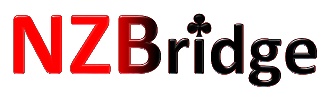 